Об организации образовательного процессадо завершения 2019/20 учебного года      На основании Протокола совещания в режиме ВКС министерства образования Красноярского края с заместителями глав по социальным вопросам, руководителями муниципальных органов управления образованием, краевых общеобразовательных учреждений от 13.04.2020, 24.04.2020, Протокола Skype – совещания с руководителями муниципальных общеобразовательных организаций ЗАТО Железногорск от 17.04.2020Приказываю:Изучение учебных предметов: "Музыка" (1-8 кл), "Изобразительное искусство" (1-8 кл), "Технология" (1-8 кл), "ОБЖ" (8-9 кл), "Физическая культура" (1-9 кл), "Литературное чтение на родном языке" (1 кл), "Родная литература" (5 кл), "Основы религиозной культуры и светской этики" (4 кл), "Риторика" (7 кл), "Социальное проектирование" (7-8 кл), "Проектная деятельность" (6-8 кл), "Мирный атом" (6 кл), "Основы проектной деятельности" (5 кл), "Химия. Вводный курс" (7 кл) с 1 по 9 классы в 2019-2020 учебном году завершить досрочно до 30.04.2020.Годовые оценки по предметам выставить на основании завершенных четвертей и текущих отметок четвертой четверти. Результатом промежуточной аттестации считать годовую отметку.Изучение учебных предметов в 10-х классах в 2019-2020 учебном году, не вошедших в установленный перечень для государственной итоговой аттестации в форме ЕГЭ: "Астрономия", "Физическая культура", "ОБЖ", "Основы регионального развития", завершить досрочно до 30.04.2020.Годовые оценки выставить на основании завершенного полугодия и текущих отметок второго полугодия. Результатом промежуточной аттестации считать годовую отметку. Учителям-предметникам внести корректировку в рабочие программы и календарно-тематическое планирование на 2019-2020 учебный год. Корректировка рабочей программы должна обеспечить прохождение учебной программы и выполнение практической части качественно и в полном объеме. Вносить коррективы в рабочие программы по учебным предметам, совмещая близкие по содержанию темы, укрупняя дидактические единицы по предметам.По остальным учебным предметам с 1 по 11 классы обучение продолжается с использованием дистанционных технологий до 30.05.2020.С обучающимися, имеющими текущие неудовлетворительные оценки в четвертой четверти (втором полугодии), выстроить индивидуальную работу по их ликвидации.Ответственность за прохождение программы возложить на заместителей директора по УВР Иванову И.В. и Кармакову Т.А.Директор								Т.В. Головкина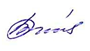 С приказом ознакомлен: МУНИЦИПАЛЬНОЕ БЮДЖЕТНОЕ ОБЩЕОБРАЗОВАТЕЛЬНОЕ УЧРЕЖДЕНИЕ  «ГИМНАЗИЯ № 91 ИМЕНИ М.В.ЛОМОНОСОВА»ОКУД 0251151            ОКПО 44570201ПРИКАЗот  «24» апреля 2020 г.   №390г.ЖелезногорскИ.В.ИвановаТ.А.КармаковаГ.В.СавинаО.И.КоршиковаЛ.А.ШуточкинаИ.А.МельникА.В.ЮматовН.В.МатюховаВ.Р.КвакинВ.П.АвгустанО.А.ДрокинЮ.Н.КуклинаВ.С.КугаппиИ.Н.КириловаТ.Н.ОдинцоваО.В.АнуфриеваА.В.ТумС.С.ЛобановаН.А.РыженьковаЕ.С.НабиуллинаЕ.И.ЗацемирнаяА.А.ЛешкинаВ.А.ПоповаН.В.ТотминаТ.Н.БалабосоваВ.Г.Петренко И.М.ПанюшеваЛ.А.АлентьеваЛ.В.ТищенкоТ.О.ФёдороваЛ.Н.ХоменкоТ.Ю.ХотяновичИ.Г.ШитковскаяЕ.В.БондареваГ.В.ШереметьеваЮ.В.ЛарчеваТ.В.ГоловкинаА.А.ЕвдокимоваЕ.И.Яблокова